KREISFEUERWEHR-VERBANDLandkreis DeggendorfKREISFEUERWEHR-VERBANDLandkreis DeggendorfFF: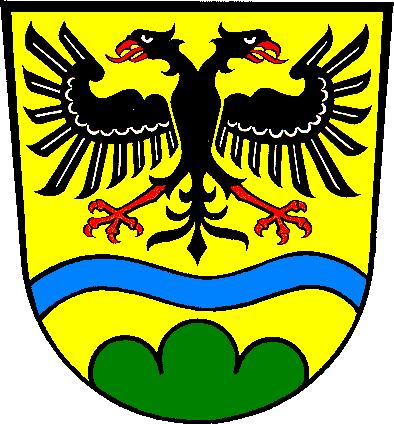 Hersteller:Lfd.-Nr.Lfd.-Nr.Herstellungs-/LieferjahrHerstellungs-/LieferjahrHerstellungs-/LieferjahrAusgemustert am:Ausgemustert am:PrüfdatumPrüfung durch autorisierten FachbetriebPrüfeinrichtung erforderlichHandzeichenHandzeichenPrüfdatumPrüfung durch autorisierten FachbetriebPrüfeinrichtung erforderlichGerätewartKommandant